Полученные знания и умения в области потребительской культуры, позволили обучающимся в рамках проекта «Маршрут успеха» (руководитель – Гильмуллина Г.Р.) участвовать в областном конкурсе на лучшее знание Закона РФ «О защите прав потребителей», организованном Нижнетагильским отделом управления Роспотребнадзора по Свердловской области. Данный конкурс проводится ежегодно в рамках празднования Всемирного Дня защиты прав потребителей.  Ребята  вновь стали победителями и призерами конкурса. Полученные потребительские знания и умения не только позволят  им в будущем стать грамотными потребителями, но и дают возможность соотнести к себе профессии юридической направленности. 16 марта состоялось награждение победителей и призеров конкурса Почетными грамотами и ценными подарками. Репортаж был показан на канале «Телекон».Победители:1 место – Бараненкова Виолетта (ОУ №66)2 место – Рудко Демид (ОУ №49)3 место – Мамедова Шамси (ОУ №49)Поздравляем!  Молодцы!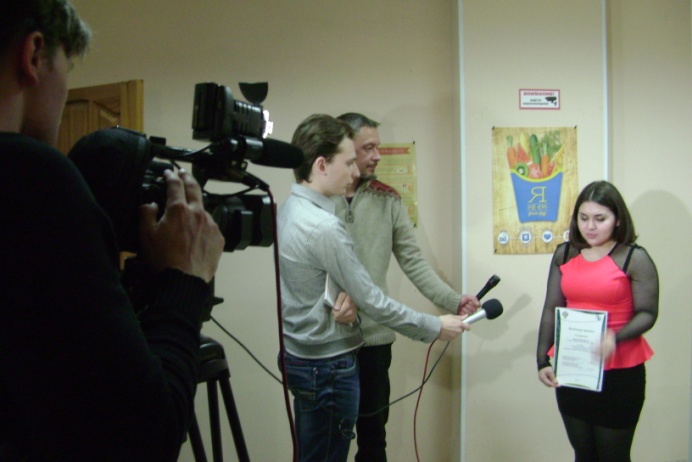 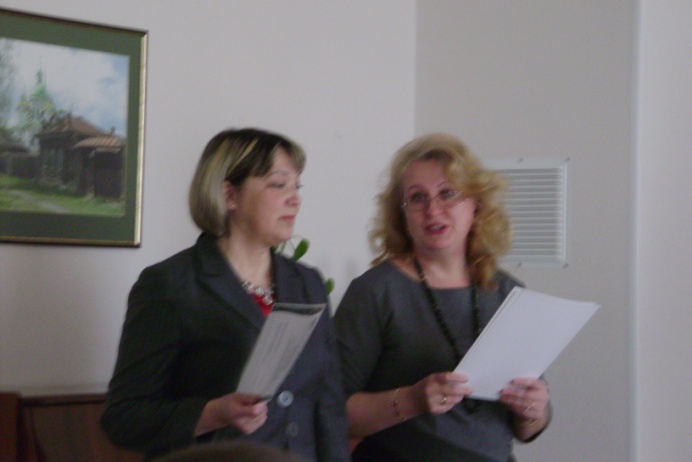 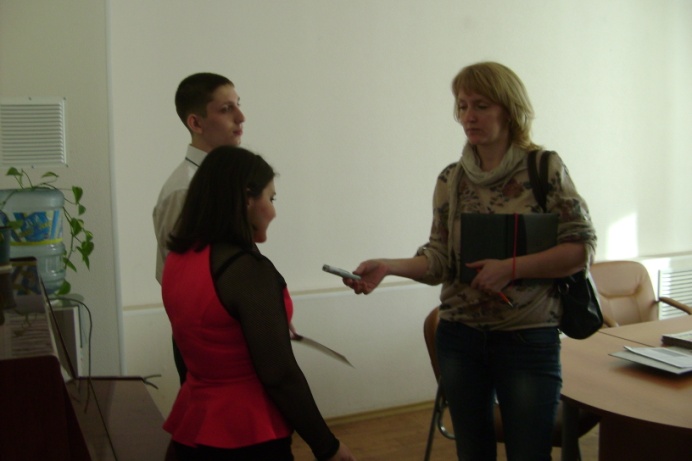 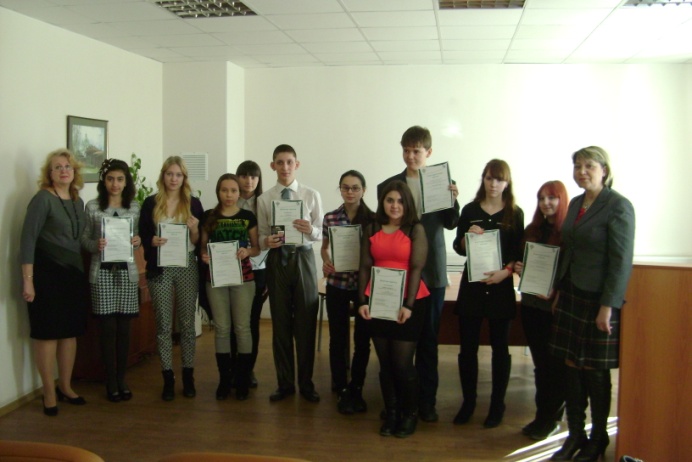 